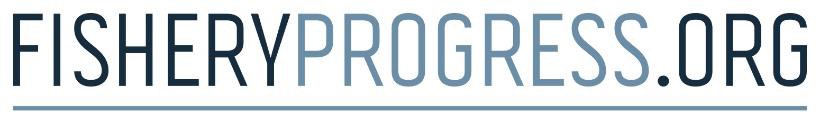 Código de Conducta para la Protección de los Derechos Humanos Version 1.0, avril 2021[Nombre del proyecto de mejora pesquera]Añada o suprima los campos adicionales de los firmantes según sea necesario, complete y firme esta página de firmas y, a continuación, fúndala con el Código de Conducta completo. Elimine este texto antes de finalizar.FirmaFirma[Nombre Completo][Título o cargo][Organización[Nombre Completo][Título o cargo][OrganizaciónFechaFechaFirmaFirma[Nombre Completo][Título o cargo][Organización[Nombre Completo][Título o cargo][OrganizaciónFechaFechaFirmaFirma[Nombre Completo][Título o cargo][Organización[Nombre Completo][Título o cargo][OrganizaciónFechaFecha